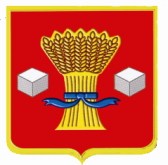 АдминистрацияСветлоярского муниципального района Волгоградской областиПОСТАНОВЛЕНИЕот  29.12.2020                    № 2374 Об утверждении распределения иного межбюджетного трансферта, предостав-ляемого из бюджета Светлоярского муниципального района Волгоградской области бюджетам сельских поселений Светлоярского муниципального района Волгоградской области, на осуществле-ние части полномочий по решению вопросов местного значения муници-пального района В соответствии со статьей 142.4 Бюджетного кодекса Российской Федерации, Федеральным законом от 06.10.2003 № 131-ФЗ «Об общих принципах организации местного самоуправления в Российской Федерации», руководствуясь Уставом Светлоярского муниципального района Волгоградской области,п о с т а н о в л я ю:	1. Утвердить распределение иного межбюджетного трансферта, предоставляемого из бюджета Светлоярского муниципального района Волгоградской области бюджетам поселений Светлоярского муниципального района Волгоградской области на осуществление части полномочий по решению вопросов местного значения муниципального района, предусмотрен-ных пунктом 22 части 1 статьи 14 Федерального закона от 06.10.2003 № 131-ФЗ «Об общих принципах организации местного самоуправления в Российской Федерации», по содержанию мест захоронения на 2021 год.	2. Органам местного самоуправления муниципальных образований Светлоярского муниципального района Волгоградской области при формировании бюджетов руководствоваться настоящим постановлением.	3. Настоящее постановление вступает в силу с момента подписания.           4. Отделу по муниципальной службе, общим и кадровым вопросам администрации Светлоярского муниципального района Волгоградской области (Иванова Н.В.) разместить настоящее постановление на официальном сайте Светлоярского муниципального района Волгоградской области.           5. Контроль исполнения настоящего постановления возложить на начальника отдела бюджетно-финансовой политики администрации Светлояр-ского муниципального района Волгоградской области Подхватилину О.И.Глава муниципального района                                                           Т.В. РаспутинаИсп. Сухова С.Н.№ п/пНаименование сельского поселенияРазмер иного межбюджетного трансферта (руб.)1231.Большечапурниковское сельское поселение5 0002. 3.Дубовоовражное сельское поселениеКировское сельское поселение5 0005 0004.5.6.7.Наримановское сельское поселениеПриволжское сельское поселениеПривольненское сельское поселениеРайгородское сельское поселение5 0005 0005 0005 0008.Цацинское сельское поселение5 0009.Червленовское сельское поселение5 000Всего:45 000